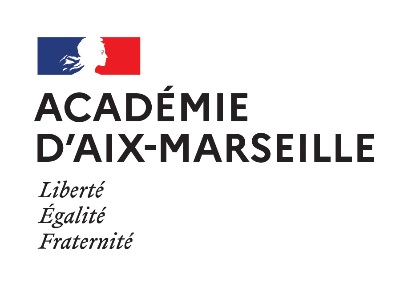 		Division des personnels enseignantsdu second degré public
d’éducation et des psychologuesAnnexe 1TABLEAUX D’AVANCEMENT À LA CLASSE EXCEPTIONNELLE DES PROFESSEURS AGRÉGÉS, CERTIFIÉS, DES PROFESSEURS DE LYCÉE PROFESSIONNEL, DES PROFESSEURS D’ÉDUCATION PHYSIQUE ET SPORTIVE, DES CONSEILLERS PRINCIPAUX D’ÉDUCATION ET DES PSYCHOLOGUES DE L’ÉDUCATION NATIONALE PROMOTION 2024             Pour les personnels affectés dans un établissement d’enseignement supérieur, un service académique ou détachés dans l’enseignement privé UNIQUEMENTFICHE D’ÉVALUATION PAR L’AUTORITÉ HIÉRARCHIQUENOM : ………………………………………………………..  Prénom : …………………………………….Discipline : ……………………………………………………………………………………………………..Établissement : …………………………………………………………………………………………………Échelon : ………………………………………………………………………………………………………… AVIS : TRÈS FAVORABLE FAVORABLE DÉFAVORABLEAPPRÉCIATION LITTÉRALE (uniquement pour les avis très favorables et défavorables) ………………………………………………………………………………………………………………………………………………………………………………………………………………………………………………………………………………………………………………………………………………………………………………………………………………………………………………………………………………………………………………………………………………………………………………………………………………………………………………………………………………………………………………………………………………………………………………………………………………………………………………………………………………………………………………………………………………………………………………………………………………………………………………………………………………………………………………………………………………………………………………………………………………………………………………………………………………………………………………………………………………………………………………………………………………………………………………………………………………………………………………………………………………………………………………………………………………………………………………………………………………………………………………………………………………………………………………………………………………………………………………………………………………………………………………………………………………………………………………………………………………………………………………………………………………………………………………………………………………………………………………………………………………………………………………Fait à            		                                    	      Signature de l’autorité hiérarchiqueLe                                                                                                 A retourner par mail dûment daté et signé par envoi groupé au rectorat / DIPE – bureau des actes collectifs – ce.dipe@ac-aix-marseille.fr au plus tard le 15 mai 2024.